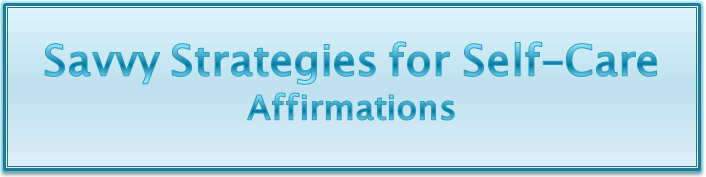 My self is worth taking care ofI am learning to be kind to myselfI love showing kindness to myself and othersI am an unlimited being and I can create anything I wantWhen I fulfil my own needs, I have the energy to fulfil the needs of othersI love filling up my own energy resourcesI enjoy serving others from my overflowI am learning to say “yes” to myself by saying “no” to too muchSaying yes to myself means I’m healthy enough to help othersI replenish my energy so I can joyfully serve othersMy needs are important and I give to myself joyfullyI am learning to receive and give equallyWhen I say “no”, I give someone else the opportunity to be creative and resourcefulEveryone, including me, is whole, resourceful and completeGiving myself what I need is easier the more I do itI am more and more aware of my own needsI radiate self-esteem, inner peace, love, well-being and happinessThe happier I am, the happier those around me areThe more I take care of myself, the more others respect meMy boundaries help me to protect what’s most important to meI lovingly care for myself and my bodyI lovingly take care of my emotional, mental, spiritual and physical needsI radiate love and happiness and I fill my own energy tanksWhen I am content and fulfilled, it rubs off on those around meI am responsible for my own well-being. Others are responsible for theirs. When I rescue someone else, I rob them of their learning and soul pathWhen I lovingly take care of me, it sets a great example for my children My children learn about their own self-worth from seeing how I treat myselfSelf-care is an investment in my familyWhen my own energy tanks are filled, I’m resourceful, creative and energeticWhen my own energy tanks are filled, I’m fun to be withI am learning how much joy it brings me to fulfil my needs and feel enthusiasticCreate Your Own Affirmations: